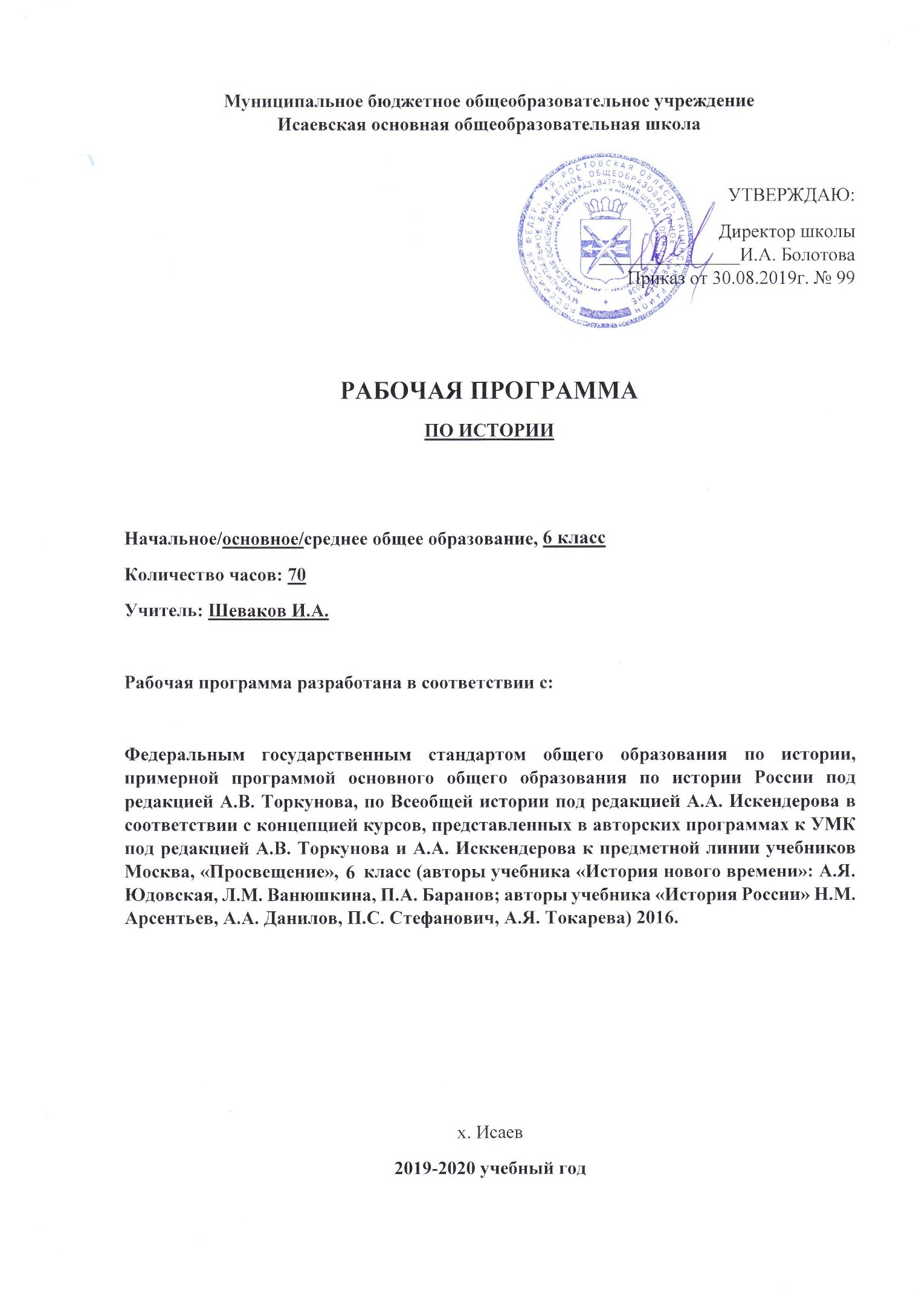 АннотацияРабочая программа по истории для 6 класса разработана на основании следующих нормативных документов:Фундаментального ядра содержания общего образования и Требований к результатам основного общего образования, представленных в федеральном государственном образовательном стандарте общего образования второго поколения.Федерального государственного стандарта общего образования по истории.Приказом Министерства просвещения РФ от 08.12.2018 года № 345 «О федеральном перечне учебников, рекомендуемых при реализации имеющих государственную аккредитацию образовательных программ начального общего, основного общего, среднего общего образования»Авторских программ: история России  А.В. Торкунова и Всеобщей истории А.А. Искандерова, к предметной линии учебников Москва, «Просвещение» 6 класс (авторы учебника: «История нового времени»: А.Я. Юдовская, Л.М. Ванюшкина, П.А. Баранов. Авторы учебника «История России»  Н.М. Арсентьев, А.А. Данилов, П.С Стефанович, А.Я. Токарева) 2016 г. Положения о рабочей программе муниципального бюджетного общеобразовательного учреждения Исаевская основная общеобразовательная школа Основной образовательной программой основного общего образования муниципального бюджетного общеобразовательного учреждения Исаевская основная общеобразовательная школа на 2019-2020 учебный год.Учебного плана МБОУ Исаевская  ООШ на 2019-2020 учебный год.Цель: создание условий для социализации личности; содействие воспитанию гражданственности, ориентации обучающихся на гуманистические и демократические ценности; формирование научных представлений, которые составляют первоначальные основы нравственной, правовой, экономической, политической и экологической культуры; развитие умений ориентироваться в потоке информации и типичных жизненных ситуациях.Задачи:•        развитие личности, её познавательных интересов, критического мышления,•        развитие способностей к самоопределению и самореализации,•        освоение необходимых для социальной адаптации знаний об обществе, государстве,•        овладение умениями познавательной, коммуникативной, практической деятельности,•        формирование опыта применения полученных знаний для решения типичных задач в области социальных отношенийКурс рассчитан на общее количество учебных часов за год обучения 70 (2 часа в неделю).Программа содержит следующие разделы:1. Планируемые результаты;2. Основное содержание;3. Тематическое планирование;4. Календарно-тематическое планирование.Рабочая программа по истории в 6 классе.Авторы учебника «Средние века» Е.В. Агибалова, Г.М. Донской, авторы учебника «Истории России» под редакцией А.В.ТоркуноваРезультаты освоения учебного курса истории в 6 классеУмения объяснять разнообразие современного мира. Определять и объяснять временные границы средневековой истории человечества и истории России, предлагать и объяснять этапы средневековой российской историиРазличать в общемировой культуре крупные цивилизации (культурные области), сложившиеся в Средневековье и развивающиеся до сих пор: христианский мир (католическая цивилизация, православная цивилизация), исламский мир, индийская цивилизация, дальневосточная цивилизация. Относить разные средневековые народы и государства, существовавшие на территории современной России, к различным цивилизациям Средневековья. Свободно использовать в своей письменной и устной речи понятия (явления), развившиеся в эпоху Средних веков: в хозяйственной жизни – феодальные отношения; в общественном делении – сословия, церковь; в государственной жизни – раздробленность и централизация; в культуре – язычество и мировые религии (христианство, ислам, буддизм и др.), гуманизм, Возрождение и т.д. Умения рассматривать общественные процессы в развитииОпределять основные причины и следствия перехода народов России и мира со ступени первобытности на ступень цивилизации в эпоху Средних веков. Предлагать варианты мотивов поступков как известных исторических личностей (Карл Великий, Мухаммед, Владимир Святославич, Сергий Радонежский и др.), так и представителей различных общественных слоев и культур Средневековья.Нравственное самоопределение. При оценке таких явлений, как набеги викингов, Крестовые походы, монгольские завоевания, деятельность Франциска Ассизского, Сергия Радонежского и т.д., выявлять гуманистические нравственные ценностиКультурное и гражданско-патриотическое самоопределение. Давать и объяснять собственные оценки действиям исторических деятелей (в том числе безымянным) по защите своей родины, установлению тех или иных порядков (Александр Невский, Дмитрий Донской, Иван III и т.д.).Определять свое собственное отношение к разным позициям в спорах и конфликтах эпохи Средних веков (арабы и иноверцы, крестоносцы и мусульмане, крестьяне и феодалы, русичи и степняки, ордынцы и русские, новгородцы и московиты и т.д.). Находить или предлагать варианты терпимого, уважительного отношения к иным позициям как в прошлом, так и в современности.Система оценки планируемых результатовКритерии для оценивания устного ответа на уроках истории Оценка «5» ставится, если ученик: 
1. Показывает глубокое и полное знание и понимание всего объема программного материала; полное понимание сущности рассматриваемых понятий, явлений и закономерностей, теорий, взаимосвязей. 
2. Умеет составить полный и правильный ответ на основе изученного материала; выделять главные положения, самостоятельно подтверждать ответ конкретными примерами, фактами; самостоятельно и аргументировано делать анализ, обобщать, выводы. Устанавливает межпредметные (на основе ранее приобретенных знаний) и внутрипредметные связи, творчески применяет полученные знания в незнакомой ситуации. Последовательно, четко, связно, обоснованно и безошибочно излагает учебный материал: дает ответ в логической последовательности с использованием принятой терминологии; делает собственные выводы; формирует точное определение и истолкование основных понятий; при ответе не повторяет дословно текст учебника; излагает материал литературным языком; правильно и обстоятельно отвечает на дополнительные вопросы учителя. Самостоятельно и рационально использует наглядные пособия, справочные материалы, учебник, дополнительную литературу, первоисточники. 
3. Самостоятельно, уверенно и безошибочно применяет полученные знания в решении проблем на творческом уровне; допускает не более одного недочета, который легко исправляет по требованию учителя. 

Оценка «4» ставится, если ученик: 
1. Показывает знания всего изученного программного материала. Дает полный и правильный ответ на основе изученных теорий; допускает незначительные ошибки и недочеты при воспроизведении изученного материала, определения понятий, неточности при использовании научных терминов или в выводах и обобщениях; материал излагает в определенной логической последовательности, при этом допускает одну негрубую ошибку или не более двух недочетов и может их исправить самостоятельно при требовании или при небольшой помощи преподавателя; в основном усвоил учебный материал; подтверждает ответ конкретными примерами; правильно отвечает на дополнительные вопросы учителя. 
2. Умеет самостоятельно выделять главные положения в изученном материале; на основании фактов и примеров обобщать, делать выводы, устанавливать внутрипредметные связи. Применяет полученные знания на практике в видоизмененной ситуации, соблюдает основные правила культуры устной и письменной речи, использует научные термины. 
3. Не обладает достаточным навыком работы со справочной литературой, учебником, первоисточниками (правильно ориентируется, но работает медленно). Допускает негрубые нарушения правил оформления письменных работ. 

Оценка «3» ставится, если ученик: 
1. Усвоил основное содержание учебного материала, имеет пробелы в усвоении материала, не препятствующие дальнейшему усвоению программного материала; материал излагает несистематизированно, фрагментарно, не всегда последовательно. 
2. Показывает недостаточную сформированность отдельных знаний и умений; выводы и обобщения аргументирует слабо, допускает в них ошибки. 
3. Допустил ошибки и неточности в использовании научной терминологии, определения понятий дал недостаточно четкие; не использовал в качестве доказательства выводы и обобщения из наблюдений, фактов или допустил ошибки при их изложении. 
4. Испытывает затруднения в применении знаний, при объяснении конкретных явлений на основе теорий, или в подтверждении конкретных примеров практического применения теорий. 
5. Отвечает неполно на вопросы учителя (упуская и основное), или воспроизводит содержание текста учебника, но недостаточно понимает отдельные положения, имеющие важное значение в этом тексте. 
6. Обнаруживает недостаточное понимание отдельных положений при воспроизведении текста учебника (записей, первоисточников) или отвечает неполно на вопросы учителя, допуская одну - две грубые ошибки. 

Оценка «2» ставится, если ученик: 
1. Не усвоил и не раскрыл основное содержание материала; не делает выводов и обобщений. 
2. Не знает и не понимает значительную или основную часть программного материала в пределах поставленных вопросов или имеет слабо сформированные и неполные знания и не умеет применять их к решению конкретных вопросов. 
3. При ответе (на один вопрос) допускает более двух грубых ошибок, которые не может исправить даже при помощи учителя. 
4. Не может ответить ни на один их поставленных вопросов. 
5. Полностью не усвоил материал.Оценка самостоятельных письменных и контрольных работ.


Отметка "5" ставится, если ученик: 
1. выполнил работу без ошибок и недочетов; 
2) допустил не более одного недочетаОтметка "4" ставится, если ученик выполнил работу полностью, но допустил в ней: 
1. не более одной негрубой ошибки и одного недочета; 
2. или не более двух недочетов. Отметка "3" ставится, если ученик правильно выполнил не менее 2/3 работы или допустил: 
1. не более двух грубых ошибок; 
2. или не более одной грубой и одной негрубой ошибки и одного недочета; 
3. или не более двух-трех негрубых ошибок; 
4. или одной негрубой ошибки и трех недочетов; 
5. или при отсутствии ошибок, но при наличии четырех-пяти недочетовОтметка "2" ставится, если ученик: 
1. допустил число ошибок и недочетов превосходящее норму, при которой может быть выставлена оценка "3"; 
2. или если правильно выполнил менее половины работы.КИМ: История Средних Веков. 6 класс. Проверочные и контрольные работы. Автор Е.А. Крючковаhttp://30school.ru/6-klass/istoriya-srednikh-vekov-6-klass-proverochnye-i-kontrolnye-raboty-e-a-kryuchkova.html илиhttps://drive.google.com/file/d/0B6jSNt06CW1HeEJsbi1RZ19oaWc/viewИстория России контрольные работы 6 класс.Автор: И.А.Артасовhttp://newgdz.com/istoriya-5-11-klass-uchebniki-onlajn/istoriya-6-klass-uchebniki/14329-artasov-kontrolnye-raboty-6-klass-istoriya-rossii-2016Критерии для оценивания устного ответа на уроках историиОценка «5» ставится, если ученик: 
1. Показывает глубокое и полное знание и понимание всего объема программного материала; полное понимание сущности рассматриваемых понятий, явлений и закономерностей, теорий, взаимосвязей. 
2. Умеет составить полный и правильный ответ на основе изученного материала; выделять главные положения, самостоятельно подтверждать ответ конкретными примерами, фактами; самостоятельно и аргументировано делать анализ, обобщать, выводы. Устанавливает межпредметные (на основе ранее приобретенных знаний) и внутрипредметные связи, творчески применяет полученные знания в незнакомой ситуации. Последовательно, четко, связно, обоснованно и безошибочно излагает учебный материал: дает ответ в логической последовательности с использованием принятой терминологии; делает собственные выводы; формирует точное определение и истолкование основных понятий; при ответе не повторяет дословно текст учебника; излагает материал литературным языком; правильно и обстоятельно отвечает на дополнительные вопросы учителя. Самостоятельно и рационально использует наглядные пособия, справочные материалы, учебник, дополнительную литературу, первоисточники. 
3. Самостоятельно, уверенно и безошибочно применяет полученные знания в решении проблем на творческом уровне; допускает не более одного недочета, который легко исправляет по требованию учителя. 

Оценка «4» ставится, если ученик: 
1. Показывает знания всего изученного программного материала. Дает полный и правильный ответ на основе изученных теорий; допускает незначительные ошибки и недочеты при воспроизведении изученного материала, определения понятий, неточности при использовании научных терминов или в выводах и обобщениях; материал излагает в определенной логической последовательности, при этом допускает одну негрубую ошибку или не более двух недочетов и может их исправить самостоятельно при требовании или при небольшой помощи преподавателя; в основном усвоил учебный материал; подтверждает ответ конкретными примерами; правильно отвечает на дополнительные вопросы учителя. 
2. Умеет самостоятельно выделять главные положения в изученном материале; на основании фактов и примеров обобщать, делать выводы, устанавливать внутрипредметные связи. Применяет полученные знания на практике в видоизмененной ситуации, соблюдает основные правила культуры устной и письменной речи, использует научные термины. 
3. Не обладает достаточным навыком работы со справочной литературой, учебником, первоисточниками (правильно ориентируется, но работает медленно). Допускает негрубые нарушения правил оформления письменных работ. 

Оценка «3» ставится, если ученик: 
1. Усвоил основное содержание учебного материала, имеет пробелы в усвоении материала, не препятствующие дальнейшему усвоению программного материала; материал излагает несистематизированно, фрагментарно, не всегда последовательно. 
2. Показывает недостаточную сформированность отдельных знаний и умений; выводы и обобщения аргументирует слабо, допускает в них ошибки. 
3. Допустил ошибки и неточности в использовании научной терминологии, определения понятий дал недостаточно четкие; не использовал в качестве доказательства выводы и обобщения из наблюдений, фактов или допустил ошибки при их изложении. 
4. Испытывает затруднения в применении знаний, при объяснении конкретных явлений на основе теорий, или в подтверждении конкретных примеров практического применения теорий. 
5. Отвечает неполно на вопросы учителя (упуская и основное), или воспроизводит содержание текста учебника, но недостаточно понимает отдельные положения, имеющие важное значение в этом тексте. 
6. Обнаруживает недостаточное понимание отдельных положений при воспроизведении текста учебника (записей, первоисточников) или отвечает неполно на вопросы учителя, допуская одну - две грубые ошибки. 

Оценка «2» ставится, если ученик: 
1. Не усвоил и не раскрыл основное содержание материала; не делает выводов и обобщений. 
2. Не знает и не понимает значительную или основную часть программного материала в пределах поставленных вопросов или имеет слабо сформированные и неполные знания и не умеет применять их к решению конкретных вопросов. 
3. При ответе (на один вопрос) допускает более двух грубых ошибок, которые не может исправить даже при помощи учителя. 
4. Не может ответить ни на один их поставленных вопросов. 
5. Полностью не усвоил материалОценка самостоятельных письменных и контрольных работ.
Отметка "5" ставится, если ученик: 
1. выполнил работу без ошибок и недочетов; 
2) допустил не более одного недочета.
Отметка "4" ставится, если ученик выполнил работу полностью, но допустил в ней: 
1. не более одной негрубой ошибки и одного недочета; 
2. или не более двух недочетов. 
Отметка "3" ставится, если ученик правильно выполнил не менее 2/3 работы или допустил: 
1. не более двух грубых ошибок; 
2. или не более одной грубой и одной негрубой ошибки и одного недочета; 
3. или не более двух-трех негрубых ошибок; 
4. или одной негрубой ошибки и трех недочетов; 
5. или при отсутствии ошибок, но при наличии четырех-пяти недочетов.
Отметка "2" ставится, если ученик: 
1. допустил число ошибок и недочетов превосходящее норму, при которой может быть выставлена оценка "3"; 
2. или если правильно выполнил менее половины работы.Планирование контроля.Содержание учебного предмета «История» 6 классМесто учебного предмета «История» в учебном планеСогласно учебному плану МБОУ Исаевская ООШ на 2019-2020 уч.г. программа рассчитана на 68 часов в расчете 2 часа в неделю. В соответствии с учебным календарным графиком МБОУ Исаевская ООШ программа предусматривает 68 часов. Часть уроков выпадает на праздничные дни 5 (04.11.2019, 24.02.2020, 09.03.2020, 04.05.2020, 11.05.2020). Темы, предусмотренные на данные даты, будут пройдены за счет уплотнения материала.Программа реализуется в течение одного  2018– 2019 учебного  года.На изучение истории в 6 классе в МБОУ Исаевская ООШ отводится 68 часов в год, 2 часа в неделю, 34 учебные недели. Из них  на изучение «Истории средних веков»  - 28 часов в год, на изучение «Истории  России» отводится 40 часов. «История средних веков» 6 классРаздел 1.Введение (1 час)Средневековье как период всемирной истории. Происхождение и смысл понятия «средние века», хронологические рамки средневековья. Понятие средневековой цивилизации.Раздел 2. Становление Средневековой Европы (VI-XIвв) (5 часов) Варварские народы Европы: кельты, германцы, славяне в эпоху Великого переселения народов. Природа и человек в раннее средневековье. Общественный строй варваров. Образование варварских королевств на территории Западной Римской империи.Судьба варварских королевств в Италии. Франкское государство и его завоевания. Образование единого английского государства. Основание династии Каролингов. Карл Великий. Расширение Франкского государства. Создание империи Каролингов. Управление империей. Распад империи Карла Великого.Общественное устройство и законы варварских королевств. Рождение нового средневекового общества. Формирование классов феодального общества. Вассальные отношения. Начало феодальной раздробленности. Феодальная лестница. Понятие феодализма.Норманны и их набеги. Северная Европа в раннее средневековье.Рыцарский замок и его устройство. Средневековое рыцарство: быт и нравы. Посвящение в рыцари. Турниры. Независимость феодалов.Крестьянство в средневековом обществе. Свободные и зависимы крестьяне. Средневековая деревня. Община и феодальные повинности крестьян. Крестьянский труд. Жизнь и быт крестьян.Культура, быт и нравы варварского населения Европы. Варварское искусство. Христианство и язычество в раннее средневековье. Книжная и ученая культура. Возрождение интереса к античности при дворе Карла Великого. Школа, просвещение и искусство в эпоху Карла Великого.Преемственность с античной цивилизацией. Власть императора в Византии. Церковь и светские власти. Города Византии и жизнь в них. Эпоха Юстиниана: реформы и укрепление империи. Борьба Византии с врагами. Складывание православного мира.Образование в Византии. Византия и античное культурное наследие. Византийская наука. Византийская храмовая архитектура. Византийская живопись. Икона, фреска, мозаика. Византия и славянский мир.Раздел 3. Арабы в VI – XI вв. (2 часа)Природа Аравии. Быт и хозяйство арабов. Мекка. Кааба. Жизнь и проповедь Мухаммеда. Принятие ислама и возникновение исламского государства у арабов. Основы исламского вероучения. Начало завоеваний арабов. Создание Арабского халифата. Политический и экономический строй халифата. Исламская культура. Причины распада халифата. Расширение исламского мира.Раздел 4. Феодалы и крестьяне. (2 часа) Средневековые города как центры экономической, политической и духовной жизни. Пути возникновения средневековых городов. Ремесло и торговля в средневековом городе. Борьба городов с сеньорами. Быт и нравы горожан. Влияние городской жизни на развитие средневековой цивилизации Запада.Раздел 5. Средневековый город и его обитатели (2 часа)Средневековые города как центры экономической, политической и духовной жизни. Пути возникновения средневековых городов. Ремесло и торговля в средневековом городе. Борьба городов с сеньорами. Быт и нравы горожан. Влияние городской жизни на развитие средневековой цивилизации Запада.Раздел 6. Католическая церковь. (2 часа)Идея единства христианского мира. Христианство и культура. Раскол христианского мира. Расхождения между Восточной и Западной церквами. Католический и православный мир.Изменения во взглядах горожан на мир. Характер движений еретиков. Церковь и еретики. Создание инквизиции и борьба с ересью.Причины и цели крестовых походов. Роль папства в организации крестовых походов. Участники крестовых походов. Государства крестоносцев на Востоке. Четвёртый крестовый поход и захват Константинополя. Детский крестовый поход. Завершение и итоги крестовых походов.Раздел 7.Образование централизованных государств в Западной Европе (6 часов)Франция при первых Капетингах. Причины и начало политической централизации Франции. Укрепление королевской власти. Королевская власть в Англии. Война баронов против короля и принятие Великой хартии вольностей. Начало английского парламентаризма.Причины и начало Столетней войны. Ход военных действий. Обострение социально-политических противоречий в воюющих странах: парижское восстание, Жакерия, восстание УотаТайлера. Возобновление войны. Успехи англичан. Жанна д' Арк – национальная героиня Франции. Окончание и итоги Столетней войны. Завершение создания централизованного государства во Франции. Война Алой и Белой розы в Англии.Раздел 9. Славянские государства и Византия. (2 часа)Социальное и политическое развитие Чехии в составе Священной Римской империи. Карл IV. Проповедь Яна Гуса. Причины, ход и итоги гуситских войн.Завоевания турок-османов. Создание Османской империи. Турецкая армия. Янычары. Завоевания турок. Христианские народы под властью исламского государства. Падение Константинополя и гибель государств православного мира на юго-востоке Европы.Раздел 10. Культура Западной Европы в XI – XV вв.(5 часов)Средневековые школы и обучение в них. Возникновение университетов. Устройство средневекового университета. Студенты и преподаватели. Обучение в средневековом университете. Средневековая наука. Влияние христианства на европейскую культуру. Романское искусство. Изобразительное искусство. Средневековая литература. Зарождение идей гуманизма. Искусство раннего Возрождения. Итоговое повторение. (1 час)Итоговое повторение курса История Средних веков. История России 6 классВведение. Наша Родина – Россия
Глава I. Народы и государства на территории нашей страны в древности
Древние люди и их стоянки на территории современной Росси.  Неолитическая революция. Первые скотоводы, земледельцы, ремесленники. Образование первых государства. Восточные славяне и их соседи.
Глава II. Русь в IХ – первой половине ХII в.
Первые известия о Руси.  Становление Древнерусского государства. Правление князя Владимира. Крещение Руси.  Русское государство при Ярославе Мудром. Русь при наследниках Ярослава Мудрого. Владимир Мономах.  Общественный строй и церковная организация на Руси. Культурное пространство Европы и культура Руси. Повседневная жизнь населения. Место и роль Руси в Европе. Глава III. Русь в середине ХII – начале ХIII в.
 Политическая раздробленность на Руси. Владимиро-Суздальское княжество. Новгородская республика. Южные и юго-западные русские княжества.
Глава IV. Русские земли в середине ХIII – ХIV в.
 Монгольская империя и изменение политической карты мира. Батыево нашествие на Русь. Северо-Западная Русь между Востоком и Западом. Золотая Орда: государственный строй, население, экономика, культура. Литовское государство и Русь. Усиление Московского княжества. Объединение русских земель вокруг Москвы. Куликовская битва. Развитие культуры в русских землях во второй половине ХIII – ХIV в.. Родной край в истории и культуре Руси
Глава V. Формирование единого Русского государства
 Русские земли на политической карте Европы и мира в начале ХV в.. Московское княжество в первой половине ХV в. Распад Золотой Орды и его последствия. Московское государство и его соседи во второй половине ХV в.. Русская православная церковь в ХV – начале ХVI в.. Человек в Российском государстве второй половины ХV в.. Формирования культурного пространства единого Российского государства
История средних веков (28 часов)История России  (40 часов)Календарно – тематическое планирование Всеобщая история 6 класс(28ч)Виды контроля1четверть2четверть3четверть4 четвертьГодитогоКоличество плановых контрольных работ124.10.19112.12.191 13.03.20128.05.2044№ п /пРаздел, темаКол-во часов1Раздел 1. Становление средневековой Европы в VI - XI веках7ч. 2Раздел 2. Византийская империя и славяне3 ч.3Раздел 3. Арабы  в VI - XI веках2 ч.4Раздел 4. Феодалы и крестьяне2 ч.5Раздел 5. Средневековый город3ч6Раздел6. Католическая церковь2 ч.7Раздел 7. Образование централизованных государств в Западной Европе в VI - XI веках3 ч.8Раздел 8 Славянские государства и Византия в XIV  - XV веках2 ч.9Раздел 9. Культура Западной Европы в Средние века4 ч.Итого28 ч.№ п/пРазделКол-во часов        1Глава I. Народы и государства на территории нашей страны в древности6 ч.2Глава II. Русь в IХ – первой половине ХII в.11 ч.3Глава III. Русь в середине ХII – начале ХIII в.5 ч.4Глава IV. Русские земли в середине ХIII – ХIV веках10 ч.5Глава V. Формирование единого Русского государства8ч.Итого40 ч.№
урокаДатаТема уроковКол-вочас.Раздел I. Раннее Средневековье (12 ч)Тема 1. Становление средневековой Европы в VI – ХI веках (7 ч)110.02Введение 1212.02Образование варварских королевств. Государства франков в VI веке.1317.02Христианская церковь в раннее Средневековье.1419.02Возникновение и распад империи Карла Великого.1526.02Феодальная раздробленность Западной Европы. 1626.02Англия в раннее  средневековье.1702.03Повторительно – обобщающий урок1Тема 2. Византийская империя и славяне VI – ХIвеках(3 ч)804.03Византия при Юстиниане.1911.03Культура Византии.11016.03Образование славянских государств. 1Тема 3 Арабы в VI – ХI веках (2 ч)1118.03Возникновение ислама .Арабский халифат и его распад11201.04Культура стран халифата1Тема 4. Феодалы и крестьяне ( 2 ч)1306.04Средневековая деревня и ее обитатели.11408.04В рыцарском замке.1Тема 5 Средневековый город (3 ч)1513.04Формирование средневековых городов. Городские ремесла.11615.04Торговля в средние века. Горожане и их образ жизни.11720.04Повторительно – обобщающий урок.1Тема 5. Католическая церковь в XI–XIII вв. (2 ч)1822.04Могущество папской власти. Католическая церковь и еретики. 11927.04Крестовые походы. 1Тема 6. Образование централизованных государств в Западной Европе в XI–XIV вв. (3ч)2006.05Как происходило объединение Франции.12106.05Что англичане считают началом своих свобод.12213.05Столетняя война.1Тема 7. Славянские государства  и Византии в XIV–XV вв. (2ч)2313.05Гуситское движение в Чехии.12418.05Завоевание турками-османами Балканского полуострова.Тема 8 Культура Западной Европы в Средние века (4 ч.)2520.05Образование, литература и искусство. 2625.05Культура Возрождения в Италии.2727.05Научные открытия и изобретения12827.05Повторительно – обобщающий урок1Календарно – тематическое планирование 6 класс «История России» (40 часов)Календарно – тематическое планирование 6 класс «История России» (40 часов)Календарно – тематическое планирование 6 класс «История России» (40 часов)Календарно – тематическое планирование 6 класс «История России» (40 часов)